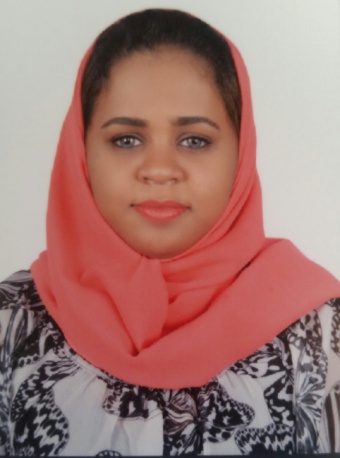 Click here to Buy CV Contact:http://www.gulfjobseeker.com/employer/cvdatabaseservice.phpSamah Dubai, United Arab EmiratesWhatsapp no: +971 504753686Email: samahe-399067@2freemail.com EMPLOYMENT EXPERIENCEcustomer servies operation (customer care strategic department -licensing section)Work closely with cross functional partners to ensure collaboration and process efficiencies are maintainedCreates and maintains an environment with intense focus on customer satisfaction and professional customer support balanced with consistent achievement of standard business objectivesProactively lead, motivate, and develop high performing teams within a time-sensitive and exciting environment to deliver on operational KPIsPerform all personnel-related activities, including problem solving disciplining, developing, coaching, providing work performance evaluation, and termination.Managed transactions including new accounts, customer service and operationsOversaw customer service functions and resolved problems within authority rangeAcquired and retained clients through positive and efficient customer serviceAssisted managers with various assigned tasks.Call Center Customer Service RepresentativeResponded to 75-100 inbound calls per day in high call volume environment.Registered candidates seeking professional certification in various fields for national examsProcessed credit card and electronic check payments utilizing company database and softwareEstablished rapport with clients while providing information concerning test requirementsResponded to and handled customer complaints and inquiries in a timely mannerMaintained a polite and professional telephone manner.Developed personal organization and multitasking skills in a fast paced environment.Courses in:IOC ATHLEE CAREER PROGRAMME from INTERNAIONAL OLYMPIC COMMITTEE (2018).LABROTARY SAFTY,Noble Center for Training and Skills Development(2017).ISO/IEC 17025-2005Noble Center for Training and Skills Development..(2017).Proposal writing. Voluntary work managing. SPHERE project.  THE SUDANESE RED CURCENT SOCIETY (2014).Marketing andBusiness planning (certificate from PUM Netherlands seniorexperts) (Holland)(2013).Violence against children, IADS.Female genital mutilation.Human rights.Women rights at YOUTH FOR CHILDREN (2005)MEMBERSHIP & PARTICIPATIONParticipation in archery championship and representing Sudan in UAE Arab Women Sport Tournament – Sharjah (Feb 2020) Representing RTA in GITEX booth for the smart government standers and assist using the new enhancement on RTA applications ((November)Participation in the qualification Archery Championship for presenting Sudan in UAEin Arab Women Sports Tournament Sharjah. ”winning the first place” (2018).Awareness presentation about Child Rights in the schools, (2016 to 2018).Certificates of proficiency in Italian (CELI), issued by theUniversità per Stranieri di Perugia,(pass the oral exam)(November2017)Participation in YOUTH and SDG6 in SUDAN YOUTH PARLIAMENT FOR WATER (2017).Organization of THE 7TH GRADUATE STUDIES AND SCIENTIFIC RESEARCH CONFRENCE in UNIVERSITY OF KHARTOUM.Chief account manager of UM TURKY ORGNIZATION (2015-2017).Organization of membership data and translator in SUDANESE BUISENISSWOMEN DEVELOPMENT CENTER (2014) .Personal assistant for the General Manager of SUDANESE BUISENISS WOMEN DEVELOPMENT CENTER (2014) .Participated in THE FIRST FORUM OF ARAB ORPHANS (JORDUN) (2009) for 10 days workshop: communication skills. EDUCATION AND MEMBERSHIPCOMBONY ITALIAN CENTER_level A1 and A2. 2016_2018.KHARTOUM UNIVERSTY - MAIN LIBERARY _ ITALIAN LYBARERY (Italian courses) Level A1. 2014_2016.KHARTOUM UNIVERSITY FUCALTY OF SCIENCE DEPARTMENT OF CHEMISTRY 2011 -2016.Test of ENGLISH as a Foreign Language (TOEFL) 2010.SPECIAL SKILLSComputer & IT – Microsoft Office™ (Word™, Excel™ PowerPoint™)Windows™ (7™, Vista™, XP™)Adobe™Language:Arabic–NativeEnglish – Fluent (writing, specking, listening)Italian _ level A2.French _ basics.